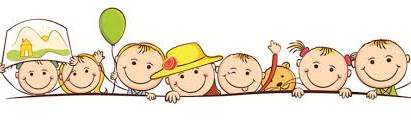 ELENCO DEL MATERIALE OCCORRENTE - CLASSI PRIME_SCUOLA PRIMARIA “G. VERDI” astuccio  completo  di  colori a legno e a spirito (punta sottile); due matite appuntite e pronte all’uso, possibilmente 2 HB (gialla e nera);  gomma bianca; colla stick (tipo Pritt o Uhu, formato medio-grande),  forbici con punta arrotondata,  temperino con barattolino. Si consiglia di scrivere il nome su colori, matite, temperamatite … per evitare eventuali scambi e/o perdite di materialelibri foderati e provvisti di etichetta con nome e cognome dell’alunno/a; saranno depositati a scuola e distribuiti all’occorrenza dalle insegnantiuna  cartellina   cartonata  con  spessore  di  3  cm  per  la  raccolta  dei  lavori di Arte  Immagine un album da disegno con fogli ruvidi e non squadrati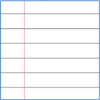 n. 1 quaderno a righe di quinta con margine 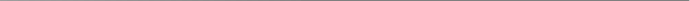 (foderina rossa – etichetta ITALIANO) da inserire nello zaino n. 6 quaderni a righe di prima 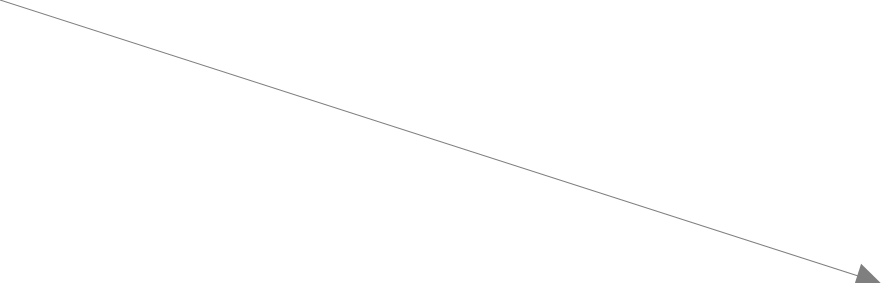 (foderina rossa – etichetta ITALIANO)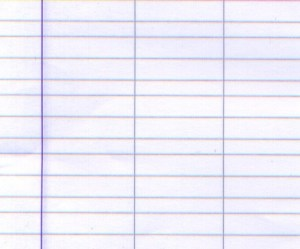 n. 4 quaderni a quadretti da 5 mm con margine (foderina blu – etichetta MATEMATICA)n. 1 quaderno a quadretti da 5 mm con margine (foderina gialla – etichetta STORIA/GEOGRAFIA)n. 1 quaderno a quadretti da 5 mm senza margine (foderina trasparente – etichetta RELIGIONE)n. 1 quaderno a quadretti da 1 cm (foderina verde – etichetta SCIENZE/TECNOLOGIA)n. 1 quaderno a quadretti da 1 cm (foderina trasparente – etichetta ARTE IMMAGINE)n 1 quaderno a quadrettoni da 1 cm senza foderina ma etichettato per LIBERE ATTIVITÀgrembiule a scacchetti bianco e rosso (bambine) o bianco e blu (bambini)un  sacchetto  con  scarpe  da  tennis possibilmente con strappo da portare a scuola solo il giorno in cui c’è ginnasticaLe insegnanti si riservano di segnalare l’acquisto di altro materiale in corso d’anno in base a sopravvenute esigenze. BUON ANNO SCOLASTICO!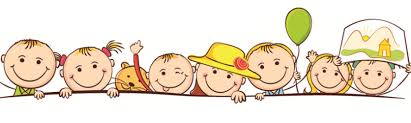 